UKEPLAN FOR 6. KLASSE   2023-2024                                           Uke 14	                                                                       Uke 15Sosialt mål: Jeg tar avstand fra negativ atferd 😊PÅ SKOLEN:MandagTirsdagOnsdagTorsdagFredagMandagTirsdagOnsdagTorsdagFredagFRIFRIFysakNorskSamfNorskKrø6+7FRINorskSamfFRIFRIFysakNorskSamfNorskKrø6+7FRINorskSamfFysakMatteEngMatteMatteMatteEngMus 6+7Mus 6+7Krle 6+7MHMatteMus 6+7Krle 6+7Krle 6+7NaturfagKHMHEngNaturfagKHKHNaturfagKHMHEngNaturfagKHFAGTEMA/LÆRINGSMÅLOPPGAVERNORSK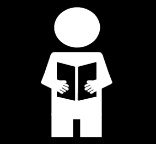 Fortell det videre:Bokmål og nynorskOrdriket s.38-49.Vi gjør ulike oppgaver og aktiviteter.Gruble.net. Gruble, Eventyr.MATTE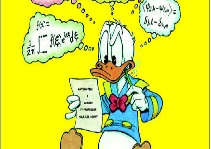 Vi fortsetter med kapittelet før ferien, “Geometriske mønstre”SymmetrilinjeIdentifisere mønstreVi jobber med boken og AuniversENGELSK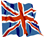 Vi jobber med “fake news”Identifisere fake newsKritisk tenkningVi blir å bruke varierte kilder, i hovedsak utenfor boken.KRLE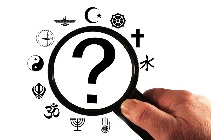 Oppsummering av praktisering av ulike religioner Vi oppsummerer hva vi har lært i perioden vi har arbeidet med podcast og praktisering i ulike religioner. SAFA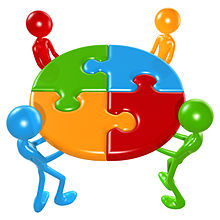 Vikingene-vi prøver å finne svar på ting vi lurer påA-universNATURFAG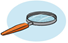 Stoffer i forandring   “stoffer i forandring”. Vi fortsetter med forsøkene våre med vann og ferdigstiller forsøksrapportene. LEKSER UKE 15xNORSKLes i minst 15 min hver dag.Les s.47 og gjør oppgave 1 a og b s. 48 i Ordriket B.MATEMATIKKVelg deg en oppgave fra kapittelet som du ikke har gjort. (husk å bruk lekseboken din)ENGELSKLag ditt eget “fake news” avisinnlegg. Her burde du ha overskrift, bilde og tekst.INFORMASJON: Nå etter påske er det ikke lenger basseng på tirsdager, men kroppsøving med 6.og 7.kl sammen.Ha en god arbeidsperiode 😊